Тональность ми минорМи минор – три вида: в этом примере цветом выделены изменения ступеней (в соответствии с правилами)
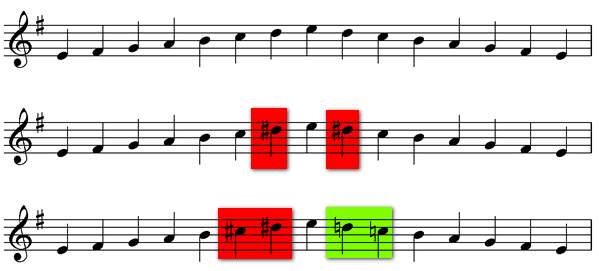 1.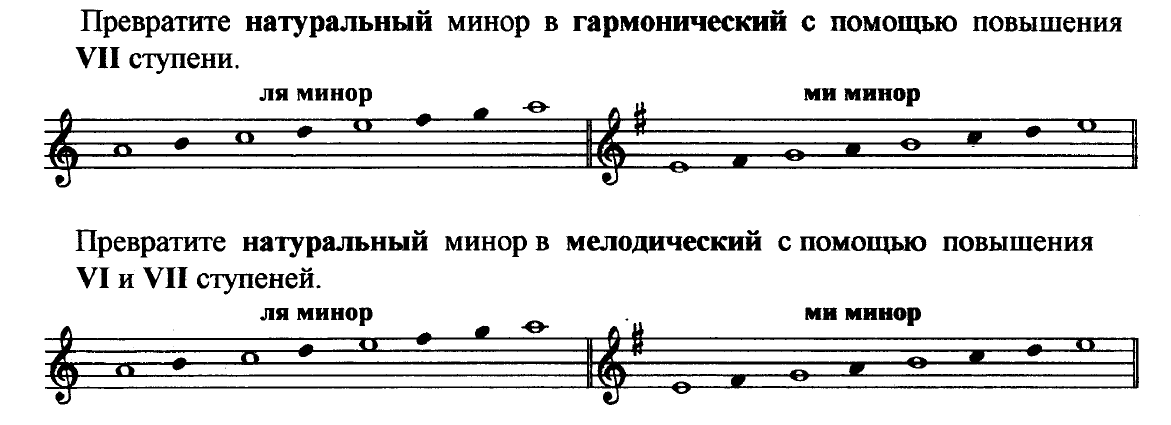 2.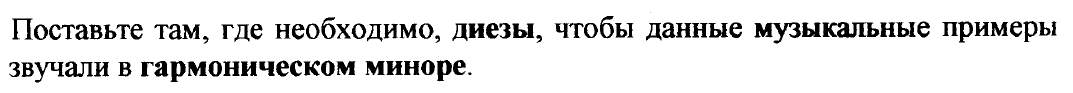 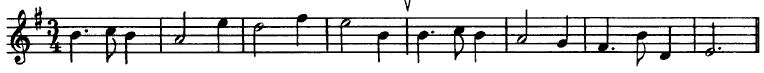 3. Построить интервалы с обращением от звука МИ.Выполненную работу подписывать (имя, фамилия, класс), присылать на почту: ekaterina.nnnn72@yandex.ru ; либо WhatsApp 89829683714!!! за невыполнение заданий, будет ставиться неудовлетворительная оценка